МІНІСТЕРСТВО ОСВІТИ І НАУКИ УКРАЇНИДНІПРОВСЬКИЙ НАЦІОНАЛЬНИЙ УНІВЕРСИТЕТЗАЛІЗНИЧНОГО ТРАНСПОРТУІМЕНІ АКАДЕМІКА В. ЛАЗАРЯНАМИКОЛАЇВСЬКИЙ КОЛЕДЖ ТРАНСПОРТНОЇ ІНФРАСТРУКТУРИ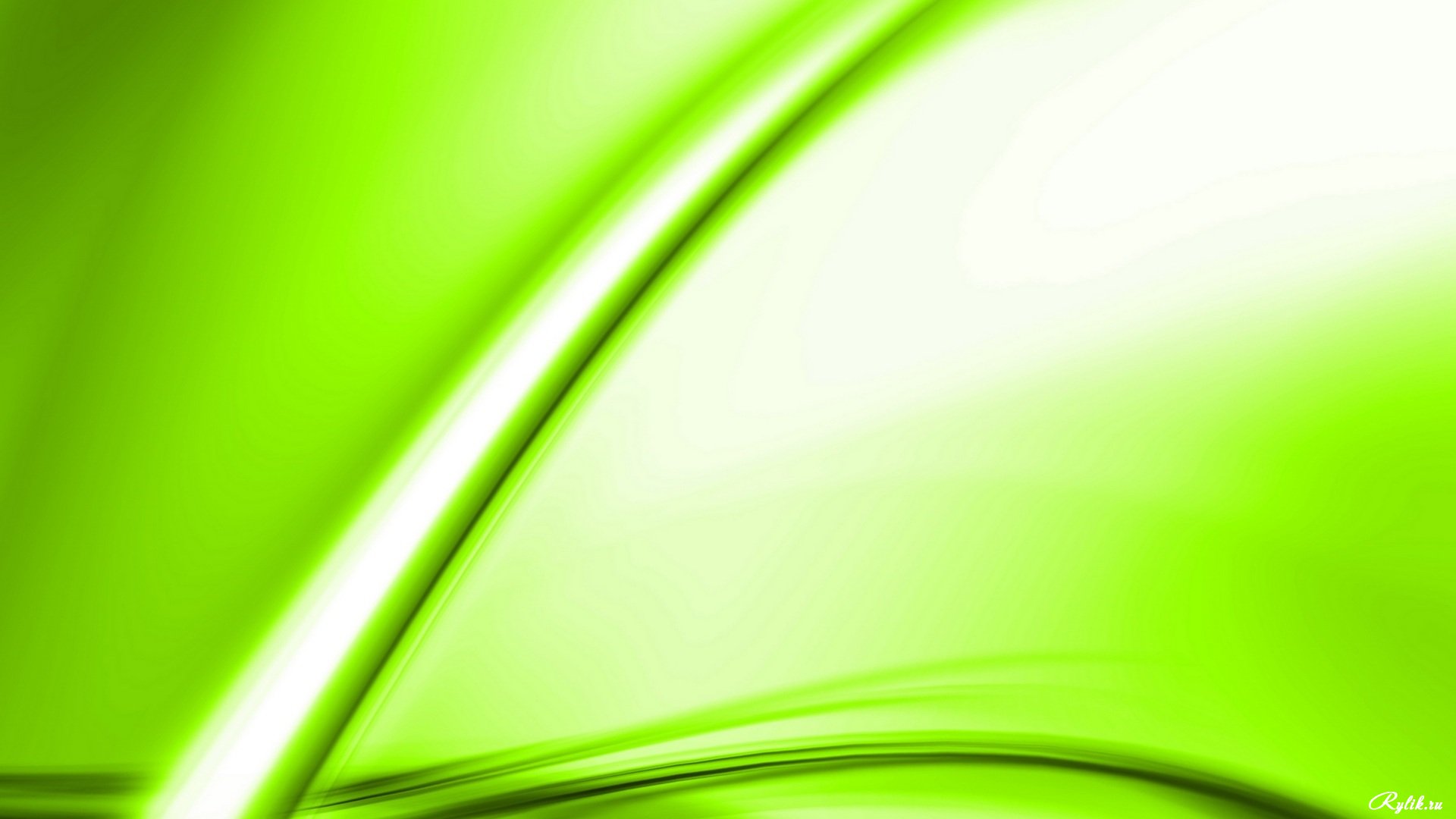 Перспективи працевлаштуванняВипускники за освітньою програмою «Організація перевезень і управління на залізничному транспорті» можуть працювати у структурних підрозділах Укрзалізниці; транспортно – експедиторських компаніях; у транспортних підрозділах промислових підприємств. Посади:регулювальник швидкості руху вагонів; складач поїздів;сигналіст;черговий по парку;черговий по станції;поїзним, станційним, маневровим диспетчером;оператор станційного технологічного центру;агент комерційний;білетний касир;черговий помічник начальнику вокзалу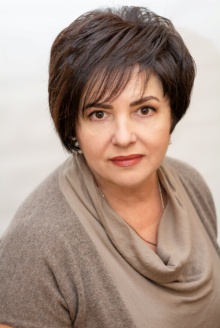 